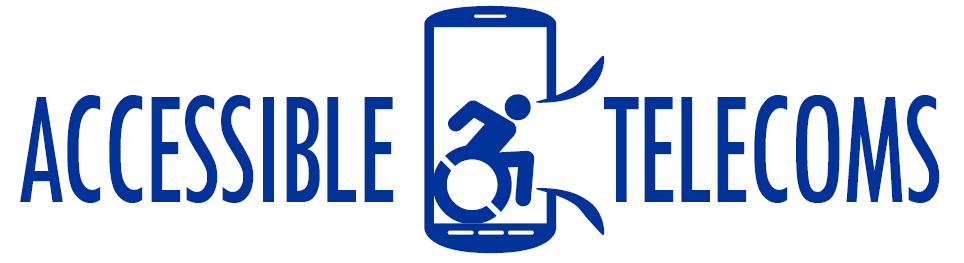 UNIWA V808G Big Button PhoneType of device: Mobile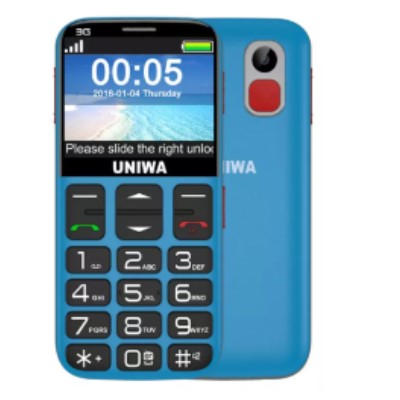 Actual Display Size :	2.31 inchesButton Type :	Physical KeypadOperating System :	AndroidVersion Number :	Android 9Network Capability :	3GYear of Release :	2018Average Price :	as of 16 11 2021Accessibility Features:CognitiveAdditional InstructionsGPSSimple InstructionsSimple RemindersVoice NotesHearing Impairment and DeafAllows for sign language communicationBluetooth or Wi-FiFront Facing CameraText Messaging/SMSVibrating Alerts - AdjustableVisual Alerts - Incoming CallsVisionBattery Alert - AudibleBluetooth or Wi-FiBrightness AdjustableKey Marker – Raised '5'Key Numbers - Standard LayoutKey Press - Vibration or ClickPower CueText Size AdjustableSpeechAllows for sign language communicationBluetooth or Wi-FiMessaging Options - EmailMessaging Options - IMMessaging Options - MMSPhysicalBluetooth or Wi-FiHeadset - plug connectedPhysical Dialling KeysSpeaker-phone optionHow and where to get it from?You can buy this phone from BigButton, and other retailers. More information is available on:BigButton Webpage